NEW PRACTICE MEMBER APPLICATIONName______________________________________________Date____/____/____Age______ Male/FemaleAddress________________________________________City__________________State_____Zip__________Phone:  Home____________________   Cell________________________  Date of Birth_____/_____/______Email Address____________________________________________Occupation___________________________________  Employer’s Name _____________________________Single / Married / Divorced / Widowed  		Spouse’s Name___________________________________Number of Children______   Names, Ages & Gender_______________________________________________ __________________________________________________________________________________________Who may we thank for referring you? __________________________________________________________	 LIST YOUR HEALTH CONCERNS BELOW1. __________________________        _________________       ______________       _________________      ________________       ______________	2. __________________________        _________________       ______________       _________________      ________________       ______________	3. __________________________        _________________       ______________       _________________      ________________       ______________4. __________________________        _________________       ______________       _________________      ________________       ______________	IS YOUR PROBLEM THE RESULT OF ANY TYPE OF ACCIDENT?   YES    NOHAVE YOU EVER SEEN OTHER DOCTORS FOR THESE CONDITIONS?       YES    NOCHIROPRACTOR? _______________ MEDICAL DOCTOR?___________________OTHER_________________WHO AND WHEN?________________________________________________________________________________CIRCLE ALL CURRENT PROBLEMS YOU HAVECIRCLE ANY CONDITION YOU HAVE NOW/ HAVE HAD:DIABETES	OSTEOARTHRITIS		RHEUMATOID ARTHRITIS		OTHER CONDITIONS/DISEASES:________________LIST ALL SURGICAL OPERATIONS AND YEARS__________________________________________________________ ________________________________________________________________________________________________LIST ALL Over the Counter & PRESCRIPTION MEDICATIONS YOU ARE ON: _______________________________________________________________________________________________ ________________________________________________________________________________________________WHEN WAS YOUR LAST AUTO ACCIDENT___________________________________________________________HAVE YOU HAD  PREVIOUS CHIROPRACTIC CARE?      YES    NOIF YOU HAVE, DR. & DATE___________________________________________________________________HAVE YOU EVER BEEN KNOCKED UNCONCIOUS?    YES    NO   FRACTURED A BONE?   YES    NO          IF YES, PLEASE DESCRIBE_____________________________________________________________________OTHER TRAUMA:___________________________________________________________________________SOCIAL HISTORY1.Smoking:  Cigars   Pipes  Cigarettes     How often?   Daily   Weekends   Occasionally  Never2.Exercise:   How often?     Daily     3-4 times/week     Weekends     Occasionally     Never3.How do your present health concerns affect the following: HOBBIES – RECREATIONAL ACTIVITIES – EXERCISE  _________________________________________________________________________________________ _________________________________________________________________________________________4.How would your life be different if you no longer had these health concerns? _____________________________________________________________________________  _____________________________________________________________________________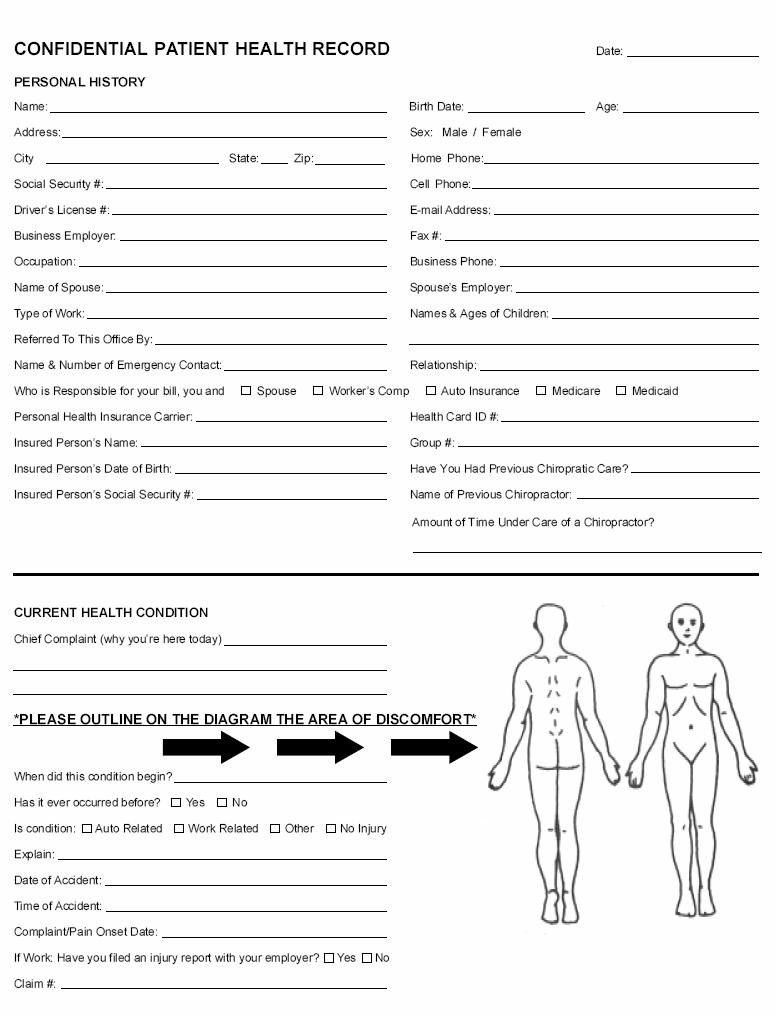 PLEASE MARK the areas on the Diagram with the following letters to describe your symptoms:  R = Radiating   B = Burning   D = Dull   A = Aching   N = Numbness   S = Sharp/Stabbing   T = TinglingWhat relieves your symptoms? _________________________________________What makes your symptoms feel worse? _________________________________X-RAY AUTHORIZATIONAS YOUR HEALTHCARE PROVIDER, WE ARE LEGALLY RESPONSIBLE FOR YOUR CHIROPRACTIC RECORDS. WE MUST MAINTAIN A RECORD OF YOUR X-RAYS IN OUR FILES. AT YOUR REQUEST, WE WILL PROVIDE YOU WITH A COPY OF YOUR X-RAYS IN OUR FILES. THE FEE FOR COPYING YOUR X-RAYS IS $15.00. THIS FEE MUST BE PAID IN ADVANCE.DIGITAL X-RAYS ON CD WILL BE AVAILABLE WITHIN 72 HOURS OF PREPAYMENT ON ANY REGULAR PRACTICE HOURS DAY.       PLEASE NOTE: X-RAYS ARE UTILIZED IN THIS OFFICE TO HELP LOCATE AND ANALYZE VERTEBRAL SUBLUXATIONS. THESE X-RAYS ARE NOT USED TO INVESTIGATE FOR MEDICAL PATHOLOGY. THE DOCTORS OF ATLAS CHIROPRACTIC DO NOT DIAGNOSE OR TREAT MEDICAL CONDITIONS; HOWEVER, IF ANY ABNORMALITIES ARE FOUND, WE WILL BRING IT TO YOUR ATTENTION SO THAT YOU CAN SEEK PROPER MEDICAL ADVICE. BY SIGNING BELOW YOU ARE AGREEING TO THE ABOVE TERMS AND CONDITIONS.__________________________________________				_______________________PRINT YOUR NAME HERE								DATE__________________________________________ 				_______________________		SIGNATURE									YOUR AGEFEMALE PATIENTS ONLY: TO THE BEST OF MY KNOWLEDGE, I BELIEVE I AM NOT PREGNANT     AT THE TIME X-RAYS ARE TAKEN AT ATLAS CHIROPRACTIC.__________________________________________ 				_______________________		SIGNATURE									DATEDO NOT WRITE BELOW THIS LINE      DO NOT WRITE BELOW THIS LINE      DO NOT WRITE BELOW THIS LINESex: ☐ M  ☐ F  Practice Member Information (Must be Completed Before Services Can Be Rendered)NAME: __________________________________________________________________________________
			FIRST				MIDDLE				LASTPHONE:  Home______________________      Cell______________________	    Work__________________SOCIAL SECURITY NUMBER: _____________________		MARITIAL STATUS: ____________DATE OF BIRTH: _____________________CONTACT IN CASE OF EMERGENCY: _________________________       Phone #: _________________NAME OF PRIMARY INSURANCE CARRIER: ________________________________________________Name of Insured_________________________ 			Insured Date of Birth __________________Insured Social Security Number  __________________NAME OF SECONDARY INSURANCE CARRIER:  _____________________________________________Name of Insured_________________________ 			Insured Date of Birth __________________Insured Social Security Number:  __________________Insurance Policies and Fee ScheduleConsultation- includes practice member history. This service is complimentaryAssessment (new or established practice member)- includes one or more of the following: thermography, surface electromyography, range of motion, motion and/or static palpation, leg check $50-$75. Chiropractic Adjustment- The actual re-alignment of the vertebra done by hand. Often a sound will be heard, but if there is no auditory result, it does not mean that the adjustment has not taken place. $30-$60.X-rays- Specific x-ray views taken of your spine to determine a misalignment/subluxation of your vertebrae. These can also be used to indicate progress after period of care. $40-75 per view.Release of Authorization/Assignment of BenefitsI authorize and request payment of insurance benefits directly to Blayne Baker DC. I agree that this authorization will cover all services rendered until I revoke the authorization. I agree that a photocopy of this form may be used in place of the original. All professional services rendered are charged to the patient. It is customary to pay for services when rendered unless other arrangements have been made in advance. I understand that I am financially responsible for charges not covered by this assignment and that Atlas Chiropractic reserves the right to add a $25.00 service charge to my account for any returned check or charge back. I authorize this facility along with any billing service and their collection agency or attorney who may work on their behalf, to contact me on my cell phone and/or home phone.Signed_______________________________________________		Date___________________Terms of AcceptanceIn order to provide for the most effective healing environment, most effective application of chiropractic procedures, and the strongest possible doctor-patient relationship, it is our wish to provide each patient with a set of parameters and declarations that will facilitate the goal of optimum health through chiropractic. To that end, we ask that you acknowledge the following point regarding chiropractic care and the services that are offered through this clinic:Chiropractic is a very specific science, authorized by law to address spinal health concerns and needs. Chiropractic is a separate and distinct science, art and practice. It is not the practice of medicine.Chiropractic seeks to maximize the inherent healing power of the human body by restoring normal nerve functions through the adjustment of spinal subluxation(s). Subluxations are deviations from normal spinal structures and configurations that interfere with normal nerve processes.The chiropractic adjustment process, as defined in the law of this jurisdiction, involves the application of a specific directional thrust to a region or regions of the spine with the specific intent of re-positioning misaligned spinal segments. This is a safe, effective procedure applied over one million times each day by doctors of chiropractic in the United States alone.A thorough chiropractic examination and evaluation is part of the standard chiropractic procedure. The goal of this process is to identify any spinal health problems and chiropractic needs. If during this process, any condition or question outside the scope of chiropractic is identified, you will receive a prompt referral to an appropriate provider or specialist, according to the initial indications of the need.Chiropractic does not seek to replace or compete with your medical, dental or other type(s) of health professionals. They retain responsibility for care and management of medical conditions. We do not offer advice regarding treatment prescribed by others.Your compliance with care plans, home and self-care, etc., is essential to maximum healing and optimal health though chiropracticWe invite you to speak frankly to the doctor on any matter related to your care at this facility, its nature, duration, or cost, in what we work to maintain as a supporting, open environment. By my signature below, I have read and fully understand the above statements. 	All questions regarding the doctor’s objectives pertaining to my care in this office have been answered to my satisfaction. I therefore accept chiropractic care on this basis. ___________________________________________				____________________________	(Signature)							(Date)Notice of Privacy Practices AcknowledgementI understand that I have certain rights of privacy regarding my protected health information, under the Health Insurance Portability & Accountability Act of 1996 (HIPAA). I understand that this information can and will be used to:Conduct, plan and direct my treatment and follow-up among the multiple healthcare providers who may be involved in that treatment directly and indirectly.Obtain payment from third-party payers.Conduct normal healthcare operations, such as quality assessments and physicians certifications.I acknowledge that I may request your NOTICE OF PRIVACY PRATICES containing a more complete description of the uses and disclosures of my health information. I also understand that I may request, in writing, that you restrict how my private information is used to disclosed to carry out treatment, payment, or healthcare operation. I also understand you are not required to agree to my requested restrictions, but if you agree, then you are bound to abide by such restrictions.___________________________________________				____________________________	(Signature)							(Date)Please list any family members you wish to give consent to release any of your information to: _________________________________________________________________________________________INFORMED CONSENT FOR CHIROPRACTIC CARECHIROPRACTIC CARE, LIKE ALL FORMS OF HEALTH CARE WHILE OFFERING CONSIDERABLE BENEFITS MAY ALSO PROVIDE SOME LEVEL OF RISK. THIS LEVEL OF RISK IS MOST OFTEN VERY MINIMAL, YET IN RARE CASES, INJURY HAS BEEN ASSOCIATED WITH CHIROPRACTIC CARE. THE TYPES OF COMPLICATIONS THAT HAVE BEEN REPORTED SECONDARY TO CHIROPRACTIC CARE INCLUDE: SPRAIN/STRAIN INJURIES, IRRITATION OF A DISC CONDITION, AND RARELY, FRACTURES. ONE OF THE RAREST COMPLICATIONS ASSOCIATED WITH CHIROPRACTIC CARE OCCURRING AT A RATE BETWEEN ONE INSTANCE PER ONE MILLION TO ONE PER TWO MILLION CERVICAL SPINE (NECK) ADJUSTMENTS MAY BE A VERTEBRAL INJURY THAT COULD LEAD TO A STROKE.PRIOR TO RECEIVING CHIROPRACTIC CARE IN THIS CHIROPRACTIC OFFICE, A HEALTH HISTORY AND PHYSICAL EXAMINATION WILL BE COMPLETED. THESE PROCEDURES ARE PERFORMED TO ASSESS YOUR SPECIFIC CONDITIONS, YOUR OVERALL HEALTH AND IN PARTICULAR YOUR SPINAL HEALTH. THESE PROCEDURES WILL ASSIST US IN DETERMINING IF CHIROPRACTIC CARE IS NEEDED, OR IF ANY FURTHER EXAMINATIONS OR STUDIES ARE NEEDED. IN ADDITION, THEY WILL HELP US DETERMINE IF THERE IS ANY REASON TO MODIFY YOUR CARE OR PROVIDE YOU WITH A REFERRAL TO ANOTHER HEALTH CARE PROVIDER. ALL RELEVANT FINDINGS WILL BE REPORTED TO YOU ALONG WITH A CARE PLAN PRIOR TO BEGINNING CARE.I UNDERSTAND AND ACCEPT THAT THERE ARE RISKS ASSOCIATED WITH CHIROPRACTIC CARE AND GIVE CONSENT TO THE EXAMINATION THAT THE DOCTOR DEEMS NECESSARY AND THE CHIROPRACTIC CARE, INCLUDING SPINAL ADJUSTMENTS, AS REPORTED FOLLOWING MY ASSESSMENT.__________________________________________PRINT PRACTICE MEMBER’S NAME HERE__________________________________________ 				_______________________PRACTICE MEMBER’S  SIGNATURE							DATEIF PRACTICE MEMBER IS A MINOR/CHILD, PARENT OR GUARDIAN MUST SIGN BELOW.WRITTEN CONSENT FOR A CHILDI AUTHORIZE DR. BLAYNE BAKER AND ANY AND ALL ATLAS CHIROPRACTIC STAFF TO PERFORM DIAGNOSTIC PROCEDURES, RADIOGRAPHIC EVALUATIONS, RENDER CHIROPRACTIC CARE AND PERFORM CHIROPRACTIC ADJUSTMENTS TO MY MINOR/CHILD.AS OF THIS DATE, I HAVE THE LEGAL RIGHT TO SELECT AND AUTHORIZE HEALTH CARE SERVICES FOR MY MINOR/CHILD. IF MY AUTHORITY TO SELECT AND AUTHORIZE CARE IS REVOKED OR ALTERED, I WILL IMMEDIATELY NOTIFY ATLAS CHIROPRACTIC.NAME OF PRACTICE MEMBER WHO IS A MINOR/CHILD:   ________________________________________________________________________				_______________________GUARDIAN  SIGNATURE							DATE__________________________________________ 				RELATIONSHIP TO MINOR/CHILD		__________________________________________ 			 	_______________________WITNESS SIGNATURE (OFFICE STAFF)							DATEFAMILY HEALTH HISTORYTHIS FORM IS TO ASSIST THE DOCTORS BY PROVIDING PAST HEALTH HISTORY INFORMATION FOR THEIR REVIEW.                 _______________________________	               		 	_______________________________________________                DATE							               PLEASE PRINT YOUR NAME HEREQUADRUPLE VISUAL ANALOGUE SCALE (QVAS)NAME ________________________________________________________ D.O.B. _______________  Date ________________Please circle the number that best describes the question being asked. If you have more than one complaint, please answer each question for each individual complaint and indicate the score for each complaint. Please rate your pain right now, average pain, and pain at its best and worst.EXAMPLE:		   	  headache            neck		     low back	                          		worst    no pain       ______________________________________________________________________________    	             possible	0	1	2	3	4	5	6	7	8	9	10       	pain 1.   What is your pain RIGHT NOW?												           	worst    no pain       _______________________________________________________________________________    	possible	0	1	2	3	4	5	6	7	8	9	10	pain2.   What is your TYPICAL or AVERAGE pain?												           	worst    no pain       _______________________________________________________________________________    	possible	0	1	2	3	4	5	6	7	8	9	10	pain3.   What is your pain level at its BEST (How close to “0” does your pain get at its best)?												           	worst    no pain       _______________________________________________________________________________    	possible	0	1	2	3	4	5	6	7	8	9	10	pain4.   What is your pain level at its WORST (How close to “10” does your pain get at its worst)?												           	worst    no pain       _______________________________________________________________________________    	possible	0	1	2	3	4	5	6	7	8	9	10	painHealth Goals____________________________________________________________ ____________________________________________________________OATS INITIAL SCORE (Q1+Q2+Q3) ÷ Q3 x10 =  ____OATS EXPECTED OUT COME: OATS INITIAL SCORE ÷2 = ____(Low Intensity < 50; High Intensity > 50)ACTIVITIES OF LIFEPlease identify how your current condition is affecting your ability to carry out activities that are routinely 
part of your life:_____ACTIVITIES:	EFFECT:	Carry Children/Groceries	 No Effect	 Painful (can do)	 Painful (limits)	 Unable to PerformSit to Stand	 No Effect	 Painful (can do)	 Painful (limits)	 Unable to PerformClimb Stairs 	 No Effect	 Painful (can do)	 Painful (limits)	 Unable to PerformPet Care	 No Effect	 Painful (can do)	 Painful (limits)	 Unable to PerformExtended Computer Use	 No Effect	 Painful (can do)	 Painful (limits)	 Unable to PerformLift Children/Groceries	 No Effect	 Painful (can do)	 Painful (limits)	 Unable to PerformRead/Concentrate	 No Effect	 Painful (can do)	 Painful (limits)	 Unable to PerformGetting Dressed	 No Effect	 Painful (can do)	 Painful (limits)	 Unable to PerformShaving	 No Effect	 Painful (can do)	 Painful (limits)	 Unable to PerformSexual Activities	 No Effect	 Painful (can do)	 Painful (limits)	 Unable to PerformSleep	 No Effect	 Painful (can do)	 Painful (limits)	 Unable to PerformStatic Sitting	 No Effect	 Painful (can do)	 Painful (limits)	 Unable to PerformStatic Standing	 No Effect	 Painful (can do)	 Painful (limits)	 Unable to PerformYard work	 No Effect	 Painful (can do)	 Painful (limits)	 Unable to PerformWalking	 No Effect	 Painful (can do)	 Painful (limits)	 Unable to PerformWashing/Bathing	 No Effect	 Painful (can do)	 Painful (limits)	 Unable to PerformSweeping/Vacuuming	 No Effect	 Painful (can do)	 Painful (limits)	 Unable to PerformDishes	 No Effect	 Painful (can do)	 Painful (limits)	 Unable to PerformLaundry	 No Effect	 Painful (can do)	 Painful (limits)	 Unable to PerformGarbage 	 No Effect	 Painful (can do)	 Painful (limits	 Unable to PerformDriving	 No Effect	 Painful (can do)	 Painful (limits)	 Unable to PerformOther: _____________	 No Effect	 Painful (can do)	 Painful (limits)	 Unable to PerformPatient signature: ______________________________________________________________________________________ Today’s Date: ___/___/___Health Concerns: List according to severityRate of Severity1 = very mild10 = unbearableWhen did this episode start?If you had the condition before, when?Did the problem begin with an injury?Are symptoms constant (C) or intermittent(I)HEADACHESADD/ADHDKIDNEY PROBLEMSLIVER DISEASENERVOUSNESSMIGRAINESHEARING LOSSHIGH BLOOD PRESSUREDIZZINESSEPILEPSYJAW PAIN/ TMJASTHMAIRRITABLE BOWELCHRONIC FATIGUEDIFFICULTY BREATHINGEAR INFECTIONSRINGING IN THE EARSSCIATICALUPUSTREMORSNECK PAINNUMBNESS IN ARMS/HANDSNUMB. IN LEGS/FEETSLEEP APNEAGERD/GASTRIC REFLUXSHOULDER PAINDEPRESSIONLOW BLOOD PRESSURECHEST PAINBEDWETTINGARM PAINMENSTRUAL DISORDERSTOMACH PROBLEMSARTHRITIS/JOINT PAINPROSTATE PROBLEMSUPPER BACK PAINHEART PROBLEMSTIGHT/SORE MUSCLESNAUSEAINFERTILITYMID BACK PAINSPORTS INJURYDOUBLE VISIONALLERGIESFIBROMYALGIALOWER BACK PAINLOSS OF ENERGYANXIETYCONSTIPATIONTREMORSHIP/LEG PAINULCERSSKIN PROBLEMSDIARRHEADISC PROBLEMSKNEE PAINBLADDER PROBLEMSSCOLIOSISSEXUAL DYSFUNCTIONINSOMNIAOTHER:_________________________________________________________________________________________STROKECANCER            HEART DISEASESPINAL SURGERYSEIZURESSPINAL BONE FRACTURESCOLIOSIS☐ Lat Cervical       ☐ Flex/Ext  CM        Kvp      Time      MAS☐10-11    ☐78    ☐1/24      12.5☐12-13    ☐        ☐1/20       15☐14-15                ☐1/15       20☐16-17                ☐1/10     30                             ☐2/15    40MA 300       Size 8x10 ☐ Lower Cervical  CM        Kvp      Time      MAS☐14-15    ☐70    ☐1/10       20☐16-17    ☐        ☐2/15       30☐18-19                ☐3/20       40☐20-21                ☐2/10       50☐22-23               MA 300       Size 8x10☐ Lateral Thoracic  CM         Kvp      Time     MAS☐22-23    ☐80     ☐1/15      20☐24-25    ☐         ☐1/10      30☐26-27                 ☐2/15      40☐28-29                 ☐2/10      50☐30-31                 ☐1/4        75☐32-33                 ☐3/10      90☐34-35                 ☐2/5       120☐36-37                 ☐1/2       150MA 300       Size14x17☐ A-P Thoracic  CM         Kvp      Time     MAS☐16-17    ☐75     ☐1/20      17☐18-19    ☐         ☐1/15      22☐20-21                 ☐1/10      30☐22-23                 ☐2/15      40☐24-25                 ☐2/10      50☐26-27                 ☐1/4        75☐28-29                 ☐3/10      90☐30-31                 ☐2/5       120MA 300       Size14x17☐ APOM  CM        Kvp       Time     MAS☐14-15    ☐70     ☐1/10      20☐16-17    ☐         ☐2/15      30☐18-19                 ☐3/20      40☐20-21                 ☐2/10      50☐22-23                 MA 300       Size 8x10OtherView  _______________CM_________  Kvp ________MAS________ MA________Size ______________☐ Lateral Thoracic  CM         Kvp      Time     MAS☐22-23    ☐80     ☐1/15      20☐24-25    ☐         ☐1/10      30☐26-27                 ☐2/15      40☐28-29                 ☐2/10      50☐30-31                 ☐1/4        75☐32-33                 ☐3/10      90☐34-35                 ☐2/5       120☐36-37                 ☐1/2       150MA 300       Size14x17☐ A-P Thoracic  CM         Kvp      Time     MAS☐16-17    ☐75     ☐1/20      17☐18-19    ☐         ☐1/15      22☐20-21                 ☐1/10      30☐22-23                 ☐2/15      40☐24-25                 ☐2/10      50☐26-27                 ☐1/4        75☐28-29                 ☐3/10      90☐30-31                 ☐2/5       120MA 300       Size14x17☐ APOM  CM        Kvp       Time     MAS☐14-15    ☐70     ☐1/10      20☐16-17    ☐         ☐2/15      30☐18-19                 ☐3/20      40☐20-21                 ☐2/10      50☐22-23                 MA 300       Size 8x10OtherView  _______________CM_________  Kvp ________MAS________ MA________Size ______________☐ Lateral Lumbar  CM       Kvp     Time     MAS☐26-27    ☐88     ☐2/10      30☐28-29    ☐90     ☐1/4        40☐30-31    ☐92     ☐3/10      50☐32-33    ☐94     ☐2/5        70☐34-35    ☐96     ☐1/2        90☐36-37    ☐         ☐3/5       120☐38-39                 ☐4/5       160☐40-41                 ☐1          200☐42-43                 ☐1 1/2                                   ☐2    MA 200       Size 14x17☐ A-P Lumbar  CM         Kvp      Time     MAS☐20-21    ☐76     ☐1/15      40☐22-23    ☐78     ☐1/10      50☐24-25    ☐80     ☐2/15      75☐26-27    ☐         ☐2/10      90☐28-29                 ☐1/4       120☐30-31                 ☐3/10     150☐32-33                 ☐2/5       120☐34-35                 ☐1/2       170☐36-37                 ☐3/5       210☐38-39                 ☐4/5        ☐40-41                 ☐1          ☐42-43                 ☐1 1/2                                   ☐2    MA 300       Size 14x17Notes: _________________________________________________________________________________________________________________________________________________________________________________________________________________________________________________________________________________________Notes: _________________________________________________________________________________________________________________________________________________________________________________________________________________________________________________________________________________________☐ Lateral Lumbar  CM       Kvp     Time     MAS☐26-27    ☐88     ☐2/10      30☐28-29    ☐90     ☐1/4        40☐30-31    ☐92     ☐3/10      50☐32-33    ☐94     ☐2/5        70☐34-35    ☐96     ☐1/2        90☐36-37    ☐         ☐3/5       120☐38-39                 ☐4/5       160☐40-41                 ☐1          200☐42-43                 ☐1 1/2                                   ☐2    MA 200       Size 14x17☐ A-P Lumbar  CM         Kvp      Time     MAS☐20-21    ☐76     ☐1/15      40☐22-23    ☐78     ☐1/10      50☐24-25    ☐80     ☐2/15      75☐26-27    ☐         ☐2/10      90☐28-29                 ☐1/4       120☐30-31                 ☐3/10     150☐32-33                 ☐2/5       120☐34-35                 ☐1/2       170☐36-37                 ☐3/5       210☐38-39                 ☐4/5        ☐40-41                 ☐1          ☐42-43                 ☐1 1/2                                   ☐2    MA 300       Size 14x17Notes: _________________________________________________________________________________________________________________________________________________________________________________________________________________________________________________________________________________________Notes: _________________________________________________________________________________________________________________________________________________________________________________________________________________________________________________________________________________________CA Initials:  ___________☐ A-P Lumbar  CM         Kvp      Time     MAS☐20-21    ☐76     ☐1/15      40☐22-23    ☐78     ☐1/10      50☐24-25    ☐80     ☐2/15      75☐26-27    ☐         ☐2/10      90☐28-29                 ☐1/4       120☐30-31                 ☐3/10     150☐32-33                 ☐2/5       120☐34-35                 ☐1/2       170☐36-37                 ☐3/5       210☐38-39                 ☐4/5        ☐40-41                 ☐1          ☐42-43                 ☐1 1/2                                   ☐2    MA 300       Size 14x17CONDITIONSPOUSESONDAUGHTERMOTHERFATHERHEADACHESMIGRAINESSCOLIOSISNECK PAINTJM / JAW PAINSINUS ISSUESALLERGIESBACK PAINDISC PROBLEMSDEPRESSIONARTHRITIS/ JOINT PAINCARPAL TUNNEL SYNDROMEEAR INFECTIONSHEARING LOSSDIZZINESSMENSTRUAL PROBLEMSLOSS OF ENERGYNERVOUSNESSBLURRED/ DOUBLE VISIONANXIETYADD/ADHDHIP/LEG PAINSHOULDER PAINARM PAINTHYROID PROBLEMSASTHMABREATHING PROBLEMSHIGH/ LOW  BLOOD PRESSURESTOMACH PROBLEMS / GERDBED WETTINGINFERTILITYSCIATICAFIBROMYALGIAPOOR POSTURESLEEP PROBLEMSSTROKECANCERHEART DISEASEDIABETESALZHEIMERS